GUÍA DE PENSAMIENTO MATEMÁTICO¿Qué necesito saber?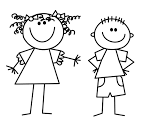 Entonces: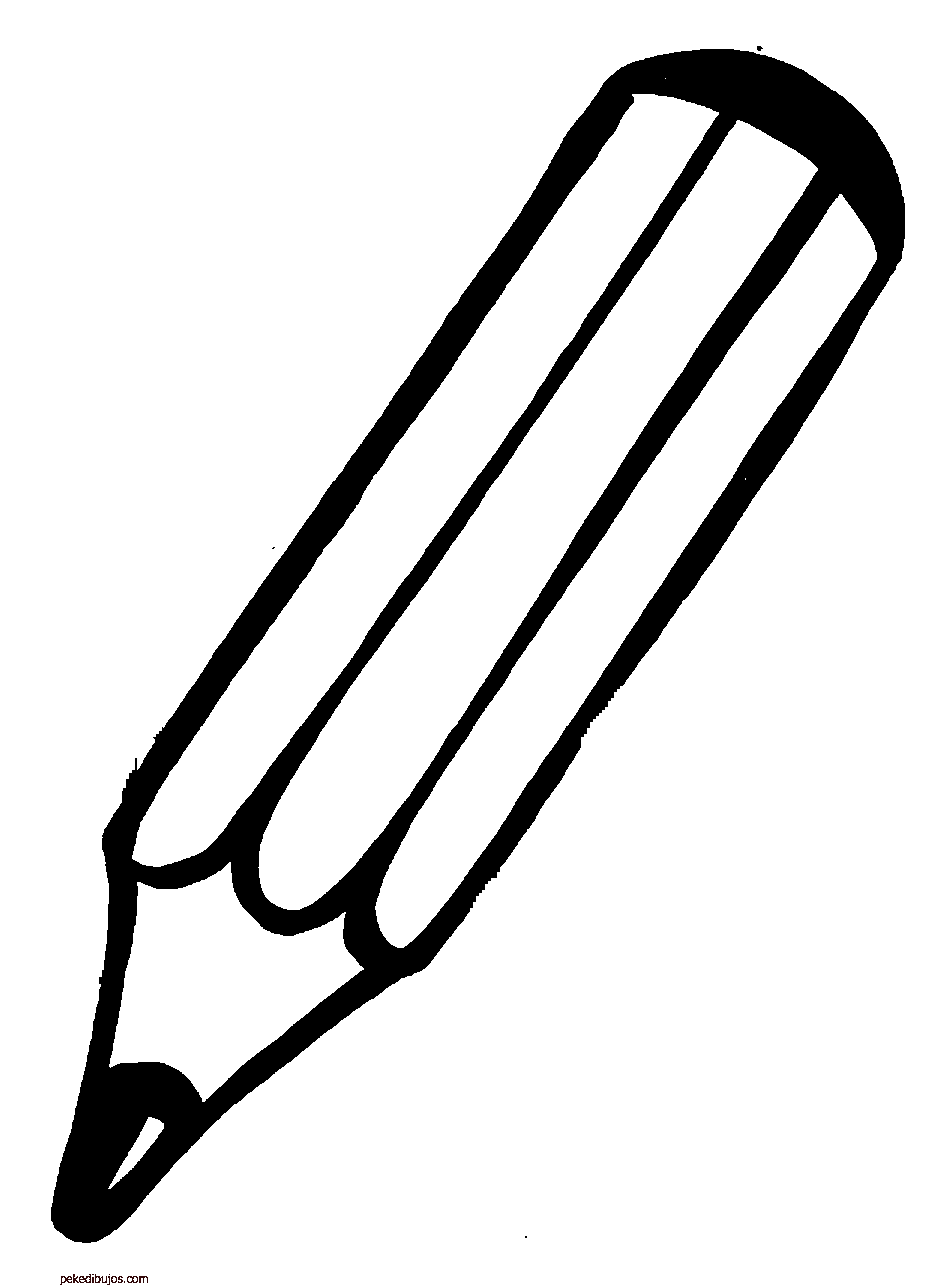 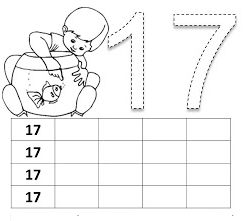 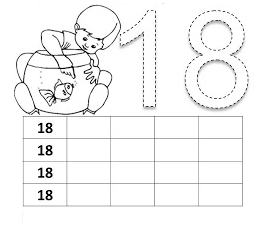 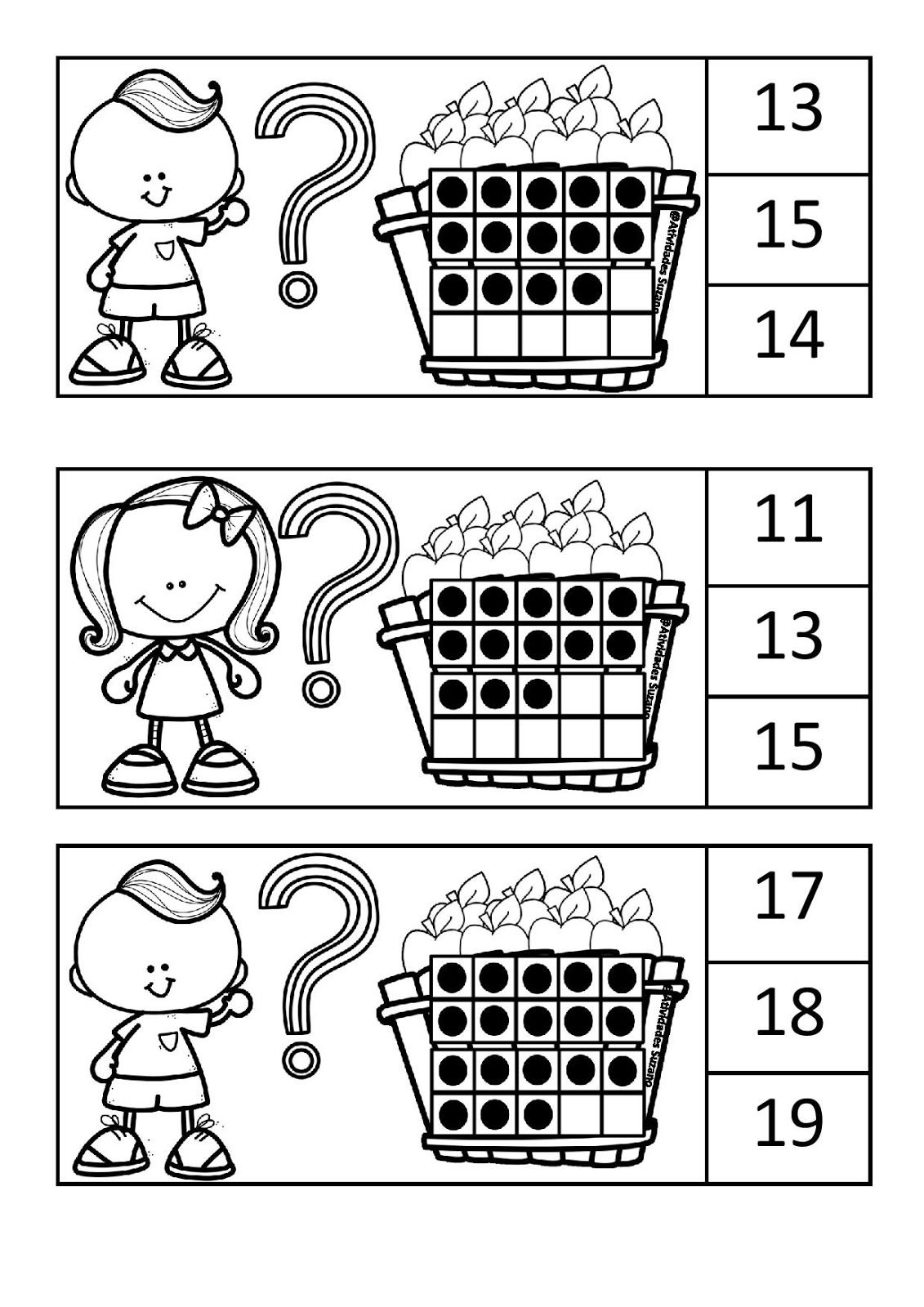 Llegamos al final de la guía, muchas felicidades por aprender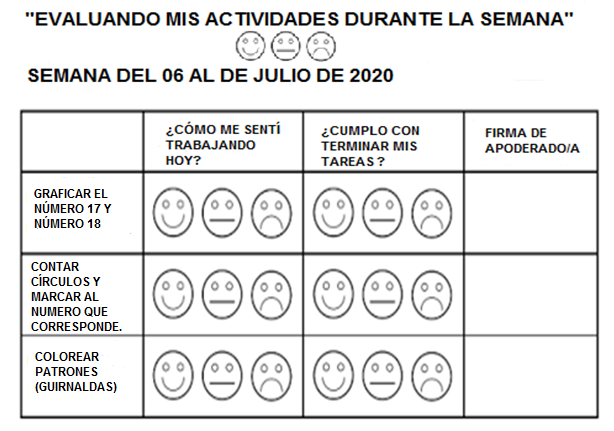 ¡¡¡Te envío mis cariños y cuídate mucho!!!Nos vemos en la siguiente guía, tía Silvana.Nombre:Curso: KINDER Fecha: semana N°15¿QUÉ APRENDEREMOS?¿QUÉ APRENDEREMOS?¿QUÉ APRENDEREMOS?AMBITO: Interacción con el medio natural y culturalAMBITO: Interacción con el medio natural y culturalAMBITO: Interacción con el medio natural y culturalNÚCLEO: Pensamiento matemáticoNÚCLEO: Pensamiento matemáticoNÚCLEO: Pensamiento matemáticoObjetivo de Aprendizaje:(6) Emplear los números para contar, identificar, cuantificar y comparar  cantidades 17 y 18(1): Crea patrones visuales de dos elementos.Objetivo de Aprendizaje:(6) Emplear los números para contar, identificar, cuantificar y comparar  cantidades 17 y 18(1): Crea patrones visuales de dos elementos.Objetivo de Aprendizaje:(6) Emplear los números para contar, identificar, cuantificar y comparar  cantidades 17 y 18(1): Crea patrones visuales de dos elementos.Objetivo Transversal (1): Comunicar a los demás, emociones y sentimientos tales como: amor, miedo, alegría, ira, que le provocan diversas narraciones o situaciones observadas en forma directa o a través de Tics. (Identidad y Autonomía)Objetivo Transversal (1): Comunicar a los demás, emociones y sentimientos tales como: amor, miedo, alegría, ira, que le provocan diversas narraciones o situaciones observadas en forma directa o a través de Tics. (Identidad y Autonomía)Objetivo Transversal (1): Comunicar a los demás, emociones y sentimientos tales como: amor, miedo, alegría, ira, que le provocan diversas narraciones o situaciones observadas en forma directa o a través de Tics. (Identidad y Autonomía)CONTENIDO: Números (números 17 y 18), Patrones de dos elementosCONTENIDO: Números (números 17 y 18), Patrones de dos elementosCONTENIDO: Números (números 17 y 18), Patrones de dos elementosHABILIDAD: Identificar, RepresentarHABILIDAD: Identificar, RepresentarHABILIDAD: Identificar, RepresentarIdentificar es: Establecer, demostrar o reconocer la identidad de una cosa o persona.Representar es: Se refiere en hacer presente en algo mediante figura, imagen o palabra, letras.Los contenidos a trabajar son:Números (17 y 18)Patrones En esta guía realizaremos lo siguiente:Graficar númerosContar elementosCrear patrones (Libro Ministerio Pagina 30)¡¡¡Hola!!!  Te queremos invitar:A observar el número “17 y 18”.Deberás repasar las líneas punteadas del número con ayuda de tu lápiz.En los cuadros que se aparecen abajo deberás graficar el número 17 y número 18 las veces que sean necesarias para que te lo puedas aprender.¡¡Manos a la obra!!¡¡¡Hola!!! Te queremos invitar a jugar a contar. ¿Quieres participar? Mamita ayuda a tu hijo/a a leer las instrucciones.Observa cada uno de los cuadros y cuenten cada uno de los círculos que están en el canasto y busca el número que corresponde a sus cantidades, encerrándolo en un círculo.¡¡¡ buena suerte!!!¡¡¡Hola!!!  Queremos invitarte a la actividad ¿cómo adornamos el circo? ¿te gustaría saber de qué se trata? RECURSOS PARA EL APRENDIZAJELápices de colores.Cuaderno de actividades NT2, página 30.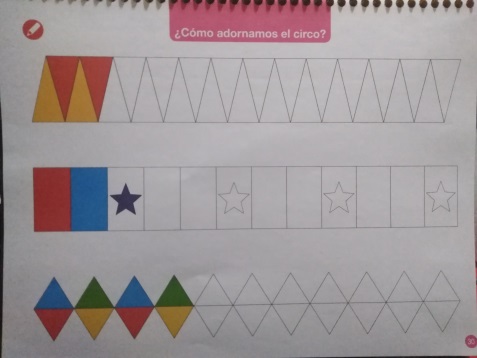 INSTRUCCIONESCada niño/a deberá tomar su cuaderno de actividades y junto a un adulto buscar la página 30.Deben recordar como trabajar con los patrones y observar cada una de las tres guirnaldas de circo que se presentan en tu cuaderno.Estas guirnaldas representan nuestras emociones y sentimientos, lo que es muy importante son los colores.Cada guirnalda lleva colores diferentes, observa bien cada uno de sus ejemplos a seguir.Debes pintar cada una de las guirnaldas con los colores que están al comienzo de manera ordenada.1° guirnalda: color amarillo y rojo.2° guirnalda: color rojo, celeste y un elemento (estrella azul)3° guirnalda: dos colores por figura celeste y rojo, verde y amarillo.Recuerda que los patrones son secuencias son secuencias de elementos que se repiten de manera lógica. En esta actividad sus elementos son colores y formas.A continuación, te invito a que evalúes como te sentiste en cada una de las actividades realizadas durante de la semana.